Publicado en Madrid el 27/09/2017 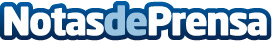 Grupo Telynet mantiene su promesa de estar siempre en contacto constante con sus clientes y aliadosGrupo Telynet mantiene su promesa de estar siempre en contacto constante con sus clientes y aliados para mantenerlos al día hablando de tecnología de movilidad aplicada al sector comercial, reafirmando así su liderazgo mundialDatos de contacto:Grupo Telynet91 662 21 28Nota de prensa publicada en: https://www.notasdeprensa.es/grupo-telynet-mantiene-su-promesa-de-estar_1 Categorias: Hardware Software Consumo Dispositivos móviles http://www.notasdeprensa.es